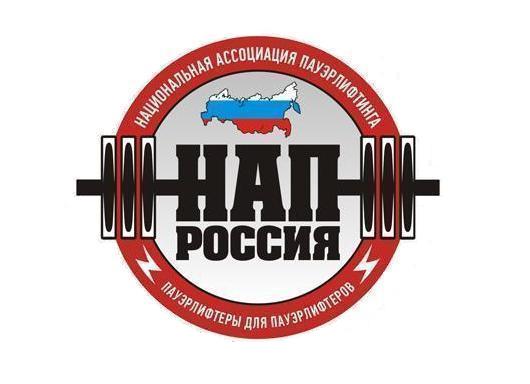 ПОЛОЖЕНИЕо проведении Открытого Кубка Европы по жиму штанги лёжа и силовым видам спортасреди мужчин и женщин                                                              Екатеринбург, 2017 г.1. Цели и задачи:- выявление сильнейших спортсменов России и СНГ в дисциплинах: жим штанги лёжа (в экипировке и без), становая тяга (в экипировке и без), Народный жим, Русский жим, Военный жим, пауэрспорт, армлифтинг.- выполнение разрядных нормативов АНО «НАП» вплоть до ЭЛИТЫ «НАП».- фиксирование новых рекордов России, Европы, Мира.- пропаганда силовых видов спорта как массовых и зрелищных среди молодежи.- соревнования проходят под девизом «Здоровая молодежь - Сильная Россия!»- пропаганда трезвого и некурящего образа жизни.- формирование престижности занятиями спортом в молодежной среде, как следствие формирование престижности здорового образа жизни.- успешная социализация и эффективная самореализация молодёжи, для развития её потенциала в интересах России, в рамках Государственной молодежной политики в Российской Федерации.- развитие массового спорта в России, как приоритетная задача, поставленная Президентом Российской федерации В.В.Путиным.- реализация федеральной целевой программы: «Развитие физической культуры и спорта в РФ в 2016-2020 гг.».- мероприятие является проектом здорового образа жизни и проводится в рамках Приоритетного Национального Проекта «Здоровье».2. Сроки и место проведения:- Соревнования  проводятся  17 декабря 2017 г.- Город проведения соревнований – Екатеринбург. Место проведения: Спортивно-оздоровительный комплекс «АРЕНА». Адрес: ул. Ильича, д.67. Станция метро: «Проспект Космонавтов».- Первые два потока обоих помостов, согласно Регламента, взвешиваются 16 декабря 2017 года с 17.00 до 21.00. Остальные потоки взвешиваются либо 16-го, либо 17-го декабря, один раз, по желанию. Подробное расписание взвешиваний и выступлений будет составлено на основании предварительных заявок.3. Руководство проведением соревнований:- Общее руководство по подготовке и проведению соревнований осуществляется Автономной некоммерческой организацией «Национальная ассоциация пауэрлифтинга.·Главный судья  – Репницын Андрей, 8-922-2006879.·Зам. главного судьи по общим вопросам – Жиляков Василий, 8-912-6219377·Зам. главного судьи по вопросам допинг-контроля – Блинков Владимир, 8-963-0488279·Председатель судейского корпуса – Горелов Анатолий, 8-902-87030114. Судейство.·Соревнования проводятся по международным правилам АНО «НАП»;·Каждая команда может предоставить судью;·Судьи должны иметь соответствующую одежду (белая рубашка, тёмные или серые брюки, галстук, нагрудной шеврон судьи, судейскую книжку) и соответствующую судейскую квалификацию.5. Участники соревнований:- К участию в соревнованиях допускаются команды и отдельные участники из всех стран мира, по согласованию с национальными федерациями, достигшие 14 лет, имеющие соответствующую спортивно-техническую подготовку, прошедшие медосмотр. Экипировка участников - согласно правилам федерации НАП. Участники, не выполняющие требования по экипировке - на помост не допускаются.6. Виды спортивных дисциплин:-  Жим штанги лежа без экипировки,-  Жим штанги лёжа в софт-экипировке,-  Жим штанги лёжа в однослойной экипировке,-  Жим штанги лёжа в многослойной экипировке,-  Становая тяга без экипировки,-  Становая тяга в однослойной экипировке,-  Становая тяга в многослойной экипировке,-  Народный жим,-  Русский жим НАП,-  Военный жим,-  Пауэрспорт,-  Армлифтинг.
7. Весовые и возрастные категории участников:7.1. Жим штанги лёжа, становая тяга, Народный жим.-  Весовые и возрастные категории, согласно международных правил АНО «НАП».7.2. «Классический русский жим»: «Женщины, вес штанги 35 кг» (открытый зачёт); «Юноши, вес штанги 55 кг» (до 19 лет включительно);«Мужчины, вес штанги 55 кг»  (с 20 лет и старше);«Ветераны, вес штанги 55 кг» (с 40 лет и старше); «Мужчины, вес штанги 75 кг»  (с 20 лет и старше);«Ветераны, вес штанги 75 кг» (с 40 лет и старше);«Мужчины, вес штанги 100 кг» (открытый зачёт);«Мужчины, вес штанги 125 кг» (открытый зачёт);7.3. Пауэрспорт, Военный жим.-  Возрастные категории отсутствуют. Весовые категории, согласно международных правил АНО «НАП».7.4. Армлифтинг.-  Соревнования проводятся на ручке «Rolling Thunder» (Русская рулетка), а также «Ось Аполлона» (Русская Ось), ХАБ, Двуручный щипковый блок (Русский кирпич), Эскалибур, согласно правил соревнований международной ассоциации армлифтинга (WАА). -  Возрастные категории отсутствуют. Весовые – согласно международных правил WAA. Победитель в личном зачете в каждой весовой категории определяется по наибольшему поднятому весу.    

8. Абсолютное первенство:- разыгрывается по формуле Шварца (мужчины) и Мэлоун (женщины) в жиме лёжа, становой тяге, Народном жиме, Военном жиме, пауэрспорте, среди следующих групп:·спортсмены 14-19 лет (среди юношей);·спортсмены 20-23 лет (среди юниоров);·спортсмены 24-39 лет (в открытой возрастной группе);·спортсмены 40 лет и старше (среди ветеранов); -В случае если в отдельной группе каждого отдельного дивизиона будет менее шести участников (среди женщин) и менее восьми участников (среди мужчин), награждение победителей абсолютного первенства в данной группе производиться не будет.9. Заявки:- Предварительные заявки от команд и спортсменов ОБЯЗАТЕЛЬНЫ. Заявки подаются до 17.11.2017 г. включительно посредством Он-Лайн регистрационной формы на сайте: http://www.пауэрлифтинг-россия.рф  - Коллективные заявки принимаются на e-mail: REPNITSYN@MAIL.RU10. Благотворительные взносы:Благотворительный стартовый взнос во всех номинациях (жим лежа, становая тяга, пауэрспорт, Народный жим, Русский жим, Военный жим, армлифтинг):·в одиночном выступлении ПРО, для юношей и ветеранов 60 лет и старше – 1900 рублей.·в одиночном выступлении ПРО, для юниоров, открытой возрастной группы и ветеранов 40-59 лет – 2100 рублей.·по версии ЛЮБИТЕЛИ стартовый взнос равен: стартовому взносу по версии ПРО плюс 750 рублей (однократно) с человека для проведения выборочного тестирования спортсменов дивизиона ЛЮБИТЕЛИ на применение допинга.· в случае двукратного  выступления – двойной стартовый взнос.· перезачёт в армлифтинге – 1000 рублей, в остальных дисциплинах – 1500 рублей.·При отсутствии годового взноса за 2017 год, спортсмен должен оплатить дополнительно 500-750 рублей годового взноса (в зависимости от возраста).·Спортсмены дивизиона с ограниченными возможностями (СОВ) полностью освобождаются от оплаты стартового и годового взноса, при условии выступления в версии ПРО в одной номинации.·Спортсмены возраста 13 лет и младше, а также 70 лет и старше освобождаются от оплаты стартового взноса.·Разрешён перезачёт из версии Любители в версию ПРО, и наоборот. В этом случае спортсмен обязан сразу после своего последнего выступления, сдать допинг-контроль за свой счёт, оплатив 6000 рублей, вне зависимости от последовательности выступлений в версиях. В случает отказа спортсмен может быть пожизненно дисквалифицирован из версии Любители.·Все виды взносов, сборов и оплат, оплачиваемые спортсменом на данных соревнованиях, указанные в настоящем Положении, являются благотворительными.11. Присвоение нормативов: ·Присваиваются нормативы (по жиму лежа и силовым видам спорта) вступившие в силу с 01.07.2017 г. вплоть до ЭЛИТЫ НАП включительно, и Мастера Спорта WAA включительно.·Для оформления разрядной книжки необходимо иметь 1 фото 3х4см. В этом случае разрядная книжка оформляется на месте проведения соревнований. Бланк разрядной книжки и её оформление предоставляется и производится БЕСПЛАТНО. ·Для присвоения норматива КМС НАП, МС НАП, МСМК НАП необходимо 2 фото 3х4см, заполнить предоставленный бланк и передать его секретарям в комнате для взвешивания, либо отправить почтой по указанному в бланке адресу.·Нормативы в отдельных упражнениях присваиваются строго согласно Постановлений №11 и №24, опубликованных на официальном сайте АНО «НАП»:  http://пауэрлифтинг-россия.рф/section/43 12. Допинг-контроль:·Каждый спортсмен версии Любители, СРАЗУ после окончания своего выступления, обязан подойти к спикеру своего помоста и узнать у него, кто из потока был выбран по жребию для сдачи пробы, для проверки наличия в ней запрещённых препаратов.·В случае если спортсмен узнаёт от спикера, что вызывают на контроль именно его, спортсмен расписывается о том, что он проинформирован об этом. После чего спортсмен обязан незамедлительно подойти к кабинету с табличкой «ДОПИНГ-КОНТРОЛЬ», и в порядке живой очереди,  пройти в этот кабинет, для последующей сдачи анализов на допинг.·Сдача анализов производится в присутствии офицера по забору проб, при его постоянном визуальном контроле.·Нарушение спортсменом хотя бы одного из вышеперечисленных подпунктов, пункта 12, настоящего «Положения», равно как и отказ от сдачи пробы, приравнивается к положительному результату анализов спортсмена на допинг-контроль и, как следствие, влечёт за собой дисквалификацию спортсмена.·В случае выполнения спортсменом норматива Мастера Спорта Международного Класса НАП по версии ЛЮБИТЕЛИ, при желании присвоения данного норматива и выдачи удостоверения соответствующего образца, спортсмен проходит ОБЯЗАТЕЛЬНЫЙ допинг-контроль, который оплачивает самостоятельно в полном объёме в размере 6000 рублей.   ·Указанный порядок не распространяется  на случаи повторного выполнения спортсменом норматива Мастера Спорта Международного Класса НАП по версии ЛЮБИТЕЛИ, уже имеющим данное  звание в этой же дисциплине, присвоенное ему ранее в установленном порядке, с оформлением удостоверения. ·При выполнении спортсменом в версии ЛЮБИТЕЛИ норматива Мастера спорта НАП, Кандидата в мастера спорта НАП, либо норматива 1, 2 или 3-го спортивного разряда, дополнительной оплаты за допинг-контроль в размере 6000 рублей и обязательное его прохождение не требуется (за исключением случаев вызова по жребию).13. Награждение:·Спортсмены, занявшие первые три места в каждой весовой и возрастной категории, награждаются ЭКСКЛЮЗИВНЫМИ медалями и дипломами. Победители абсолютного первенства награждаются Кубками.·Команда-победитель определяется согласно Техническим правилам АНО «НАП», и награждается кубком.·Команды-победители награждаются дипломами, Кубками. Команда-победитель определяется согласно Технических правил АНО «НАП». Команды формируются следующим образом:1) Команды из г.Екатеринбурга: по названию клуба/команды (спортсмены, не указавшие название клуба, формируются в команду DREAM TEAM, которая не участвует в командномпервенстве).2) Команды из Свердловской области, а также из городов Уральского федерального округа (далее УрФО) - по названию города.3) Команды из других областей России (за пределами УрФО) - по названию области.4) Команды из автономных республик и автономных округов (за пределами              УрФО) - по названию республики/округа.5) Команды из других стран (за пределами России) - по названию страны.·Возможно формирование команды, отличающееся от вышенаписанных критериев, при обоюдном согласии капитана команды и каждого спортсмена в ней.·В случае если количество выступлений одной команды превышает 30 человек, тренер данной команды указанный в заявочных карточках его спортсменов, награждается денежным призом в размере 10 % от суммы стартовых взносов оплаченных его командой. ·Возможны дополнительные ценные призы при привлечении средств спонсоров и благотворительных взносов.·Все призеры или их представители обязаны присутствовать на награждении. В противном случае выдача награды не гарантируется.14. Финансирование:Расходы по командированию, размещению и питанию участников, тренеров, судей и зрителей несут командирующие организации.15. Контактная информация:По всем интересующим Вас вопросам, касающимся организации и проведения Открытого Кубка Европы по силовым видам спорта, Вы можете связаться с Главным судьёй соревнований Репницыным Андреем, тел.: +7(922)200-68-79.16. Настоящее Положение служит официальным вызовом на соревнования.